Российская Федерация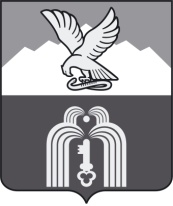 Р Е Ш Е Н И ЕДумы города ПятигорскаСтавропольского краяО внесении изменений в решение Думы города Пятигорска «Об утверждении Положения об управлении и распоряжении имуществом, находящимся в собственности муниципального образования города-курорта Пятигорска»Руководствуясь Федеральным законом «Об общих принципах организации местного самоуправления в Российской Федерации», Федеральным законом «О защите конкуренции», Уставом муниципального образования города-курорта Пятигорска, Дума города ПятигорскаРЕШИЛА:Внести в Приложение к решению Думы города Пятигорска от 28 июня 2007 года № 93-16 ГД «Об утверждении Положения об управлении и распоряжении имуществом, находящимся в собственности муниципального образования города-курорта Пятигорска» изменение, изложив подпункт 3 пункта 7.2  в следующей редакции:«3) муниципального имущества, которое принадлежит на праве оперативного управления муниципальным бюджетным и казенным учреждениям, органам местного самоуправления.».Контроль за исполнением настоящего решения возложить на администрацию города Пятигорска.Настоящее решение вступает в силу со дня его официального опубликования.Председатель Думы города Пятигорска					                     Л.В.ПохилькоВременно исполняющий полномочия Главы города Пятигорска                                                                        В.В.Карпова1 июня 2021 г.№ 24-68 РД